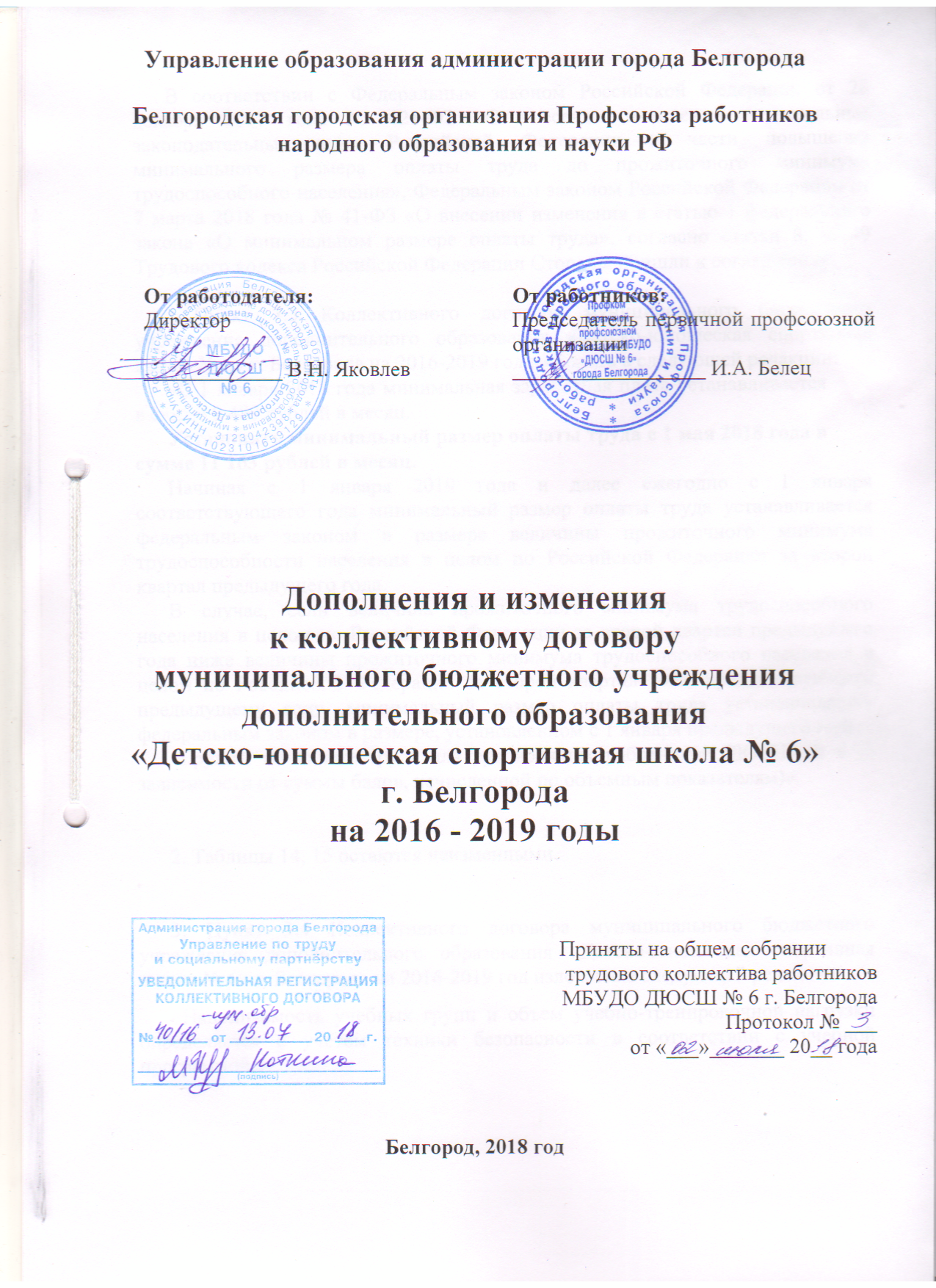 В соответствии с Федеральным законом Российской Федерации от 28 декабря 2017 года № 421-ФЗ «О внесении изменений в отдельные законодательные акты Российской Федерации в части повышения минимального размера оплаты труда до прожиточного минимума трудоспособного населения», Федеральным законом Российской Федерации от 7 марта 2018 года № 41-ФЗ «О внесении изменения в статью 1 федерального закона «О минимальном размере оплаты труда», согласно статьи 8, 9, 49 Трудового кодекса Российской Федерации Стороны пришли к соглашению: Пункт 7.3 Коллективного договора муниципального бюджетного учреждения дополнительного образования «Детско-юношеская спортивная школа № 6» г. Белгорода на 2016-2019 год изложить в следующей редакции: «С 1 января 2018 года минимальная заработная плата устанавливается в сумме 9 489 рублей в месяц.Установить минимальный размер оплаты труда с 1 мая 2018 года в сумме 11 163 рублей в месяц.Начиная с 1 января 2019 года и далее ежегодно с 1 января соответствующего года минимальный размер оплаты труда устанавливается федеральным законом в размере величины прожиточного минимума трудоспособности населения в целом по Российской Федерации за второй квартал предыдущего года.В случае, если величина прожиточного минимума трудоспособного населения в целом по Российской Федерации за второй квартал предыдущего года ниже величины прожиточного минимума трудоспособного населения в целом по Российской Федерации за второй квартал года, предшествующего предыдущему году, минимальный размер оплаты труда устанавливается федеральным законом в размере, установленном с 1 января предыдущего года.  Группы по оплате труда для руководящих работников ДЮСШ № 6 (в зависимости от суммы балов, исчисленной по объемным показателям)».2. Таблицы 14, 15 остаются неизменными.3. Пункт 3.4 Коллективного договора муниципального бюджетного учреждения дополнительного образования «Детско-юношеская спортивная школа № 6» г. Белгорода на 2016-2019 год изложить в следующей редакции:«Наполняемость учебных групп и объем учебно-тренировочной нагрузки определяется с учетом техники безопасности в соответствии с учебной программой.Дополнительная общеобразовательная программаРежим учебно-тренировочной работы и требования по спортивной подготовленности отделения футболаТаблица 1Дополнительная предпрофессиональная программаУчебный год 52 неделиТаблица 2Дополнительная общеразвивающая программаУчебный год 46 недельТаблица 3Режим учебно-тренировочной работы и требования по спортивной подготовленности отделения пауэрлифтингаДополнительная предпрофессиональная программаУчебный год 52 неделиТаблица 4Дополнительная общеразвивающая программаУчебный год 46 недельПримечания: - Наполняемость учебных групп и объем учебно-тренировочной нагрузки определяется с учетом техники безопасности в соответствии с учебной программой. - Минимальный возраст при приеме в ДЮСШ №6 определяется  учебной  программой  по данному виду спорта и требованиями СанПина.- Недельный режим учебно-тренировочной работы является максимальным, устанавливается в зависимости от специфики вида спорта, периода и задач подготовки. - Годовой объем тренировочной работы, предусмотренный указанными режимами работы, начиная с тренировочного этапа подготовки, может быть сокращен, но не более чем на 25%.- При объединении в одну группу занимающихся разных по возрасту и спортивной подготовленности разница в уровнях их спортивного мастерства не должна превышать 2-х разрядов, а их количественный состав на этапе  совершенствования спортивного мастерства – 14 человек; учебно-тренировочном – 16 человек (для занимающихся свыше 2-х лет) и 20 человек (для занимающихся до 3-х лет) с учетом правил техники безопасности на учебно-тренировочных занятиях.Размер норматива оплаты труда тренеров - преподавателей     				                   					       Таблица 5       Примечание:        - Форма и система оплаты труда в спортивно-оздоровительных группах и группах начальной подготовки (оплата по нормативу за каждого занимающегося или в зависимости от объема недельной учебно-тренировочной работы) определяются ДЮСШ № 6 по согласованию с управлением образования администрации г. Белгорода.     Ставка заработной платы тренера-преподавателя  (при оплате его труда в зависимости от недельной учебно-тренировочной работы) устанавливается за 18 часов учебной нагрузки в неделю.- Норматив оплаты труда тренеров – преподавателей по спорту в спортивно-оздоровительных группах повышается на 0,5 процента за каждые 2 года обучения под руководством одного тренера.- При оплате труда по нормативам за одного занимающегося максимальный состав спортивно-оздоровительных групп и групп начальной подготовки не должен превышать 2-х минимальных составов с учетом соблюдения правил техники безопасности на учебно-тренировочных занятиях.- Норматив оплаты труда тренеров-преподавателей  за подготовку одного занимающегося на этапах спортивной подготовки устанавливается с учетом режима учебно-тренировочной работы  по группам видов спорта.                                                         3. Все остальные положения Коллективного договора муниципального бюджетного учреждения дополнительного образования «Детско-юношеская спортивная школа № 6» г. Белгорода на 2016-2019 год остаются неизменными.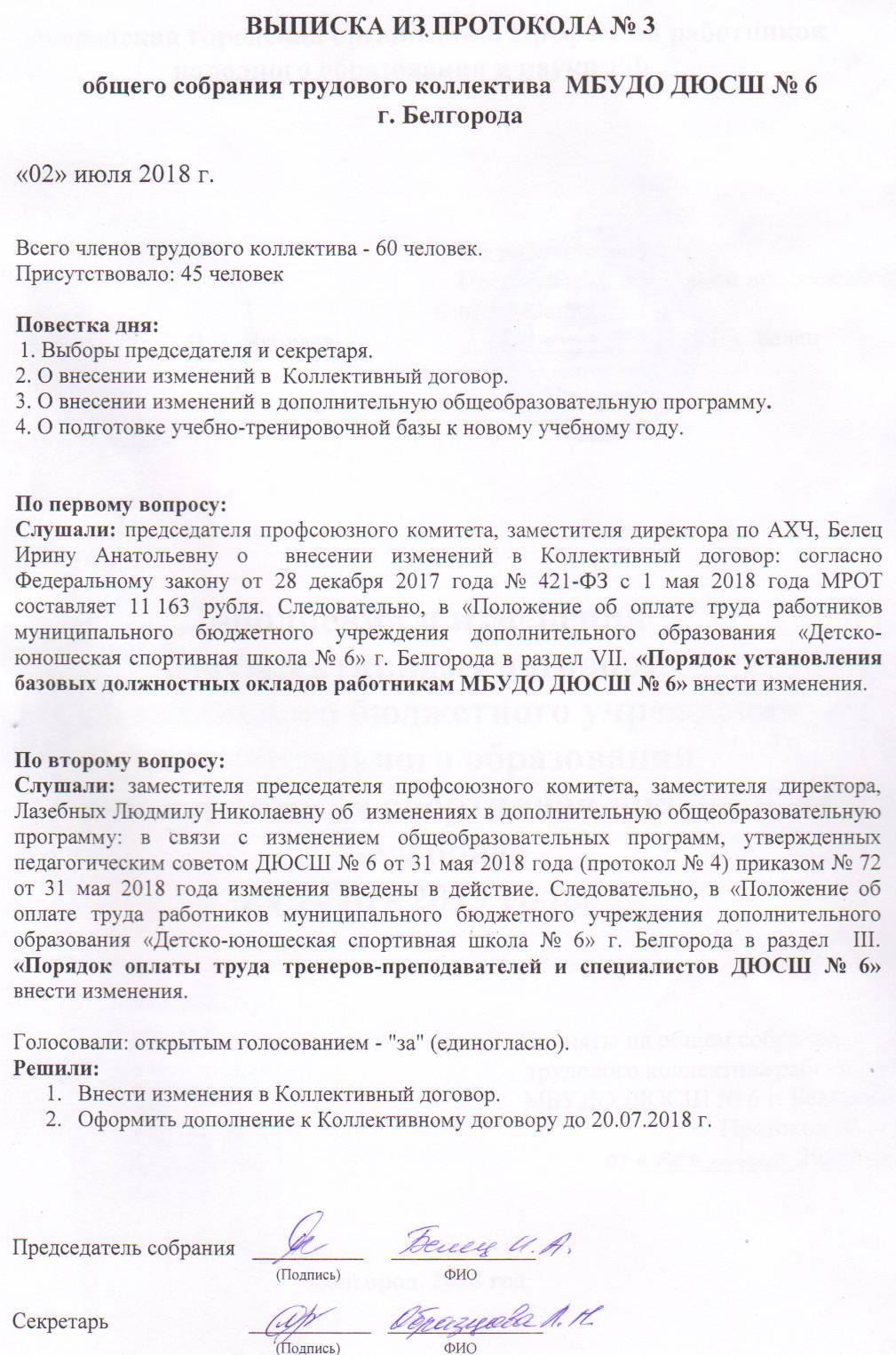 Период подготовки спортсменовГодобученияПримерный возраст для зачисленияКоличество занимающихсяКоличество занимающихсяКоличество часов в неделюГодовая нагрузкаТребования по спортивной подготовкедля зачисления на этап обученияПериод подготовки спортсменовГодобученияПримерный возраст для зачисленияминмаксмаксТребования по спортивной подготовкедля зачисления на этап обученияНачальной подготовки1 год8-912206312Выполнение контрольных тестов ОФП и СФПНачальной подготовки2 год9-1012207364Выполнение контрольных тестов ОФП и СФПНачальной подготовки3 год10-1112207364Выполнение контрольных тестов ОФП и СФПТренировочный1 год11-1212188416Выполнение контрольных тестов ОФП и СФПТренировочный2 год12-1312189468Выполнение контрольных тестов  ОФП и СФП, 3 юн-.)Тренировочный3 год13-14121610520Выполнение контрольных тестов ОФП И СФП, 2 юн. р-дТренировочный4 год14-15121611572Выполнение контрольных нормативов  ОФП И СФП, 2-й юн. (подтверждение)Тренировочный5 год15-16121612624Выполнение контрольных нормативов  ОФП И СФП,  1-й юн. р-д, II р-дСовершенствование спортивного мастерства1 год16-1761214728Выполнение контрольных нормативов  ОФП И СФП, I р-дСовершенствование спортивного мастерства2 год17614728Выполнение контрольных нормативов  ОФП И СФП, I р-дПериод подготовки спортсменовПериод обучения (лет)Примерный возраст для зачисленияКоличество занимающихсяКоличество занимающихсяКоличество часов в неделюКоличество часов в неделюГодовая нагрузкаТребования по спортивной подготовкедля зачисления на этап обученияПериод подготовки спортсменовПериод обучения (лет)Примерный возраст для зачисленияминмаксминмаксТребования по спортивной подготовкедля зачисления на этап обученияСпортивно-оздоровительныйвесь период8-17204184Прирост  показателей ОФПСпортивно-оздоровительныйвесь период8-172045230Прирост  показателей ОФППериод подготовки спортсменовПериод обучения (лет)Примерный возраст для зачисленияКоличество занимающихсяКоличество занимающихсяКоличество часов в неделюГодовая нагрузкаТребования по спортивной подготовкедля зачисления на этап обученияПериод подготовки спортсменовПериод обучения (лет)Примерный возраст для зачисленияминмаксКоличество часов в неделюГодовая нагрузкаТребования по спортивной подготовкедля зачисления на этап обученияНачальной подготовки1 год10-1210156312Выполнение контрольных нормативов ОФП и СФПНачальной подготовки2 год11-1310157364Выполнение контрольных нормативов  ОФП И СФП, 3-й юношеский.Учебно-тренировочный1 год12-148158416Выполнение контрольных нормативов  ОФП И СФП, 2-й юношеский р-дУчебно-тренировочный2 год13-158159468Выполнение контрольных нормативов  ОФП И СФП,  1 юношеский. Учебно-тренировочный3 год14-1661510520Выполнение контрольных нормативов  ОФП И СФП,  3-й разрядУчебно-тренировочный4 год15-1761211572Выполнение контрольных нормативов  ОФП И СФП,  2 разрядУчебно-тренировочный5 год16-1861212624Выполнение контрольных нормативов  ОФП И СФП, 1-й разрядСовершенствование спортивного мастерства1 год16-184814728Выполнение контрольных нормативов  ОФП И СФП,   КМС Период подготовки спортсменовПериод обучения (лет)Примерный возраст для зачисленияКоличество занимающихсяКоличество занимающихсяКоличество часов в неделюКоличество часов в неделюГодовая нагрузкаТребования по спортивной подготовкедля зачисления на этап обученияПериод подготовки спортсменовПериод обучения (лет)Примерный возраст для зачисленияминмаксминмаксТребования по спортивной подготовкедля зачисления на этап обученияСпортивно-оздоровительныйвесь период10-1761545184Прирост  показателей ОФПСпортивно-оздоровительныйвесь период10-1761545230Прирост  показателей ОФПЭтапы подготовкиПериод обученияРазмер норматива оплаты труда тренера - преподавателя по спорту за подготовку одного занимающегося, в  процентах от базового окладаРазмер норматива оплаты труда тренера - преподавателя по спорту за подготовку одного занимающегося, в  процентах от базового окладаЭтапы подготовкиПериод обученияГруппы видов спортаГруппы видов спортаЭтапы подготовкиПериод обученияIIIпауэрлифтингIIфутболСпортивно-оздоровительныйВесь период2,22,2Более 2-х лет2,72,7Начальной подготовки1 год бучения           33Начальной подготовки    свыше года45Учебно-тренировочный 1-2 год обучения 78Учебно-тренировочный свыше 2 лет 1113 Спортивного совершенствованияДо года 1821 Спортивного совершенствованиясвыше года2934